 Третье заседание клуба Садовницы                                                                       Цель. Профилактика профессионального выгорания.                                                                               Задачи.                                                                                               Создание благоприятной творческой атмосферы.      Продолжить знакомить педагогов с различными способами снятия напряжения,                                                                                               в том числе при помощи дыхательных упражнений, упражнений на балансировку полушарий головного мозга и арт-терапии ,     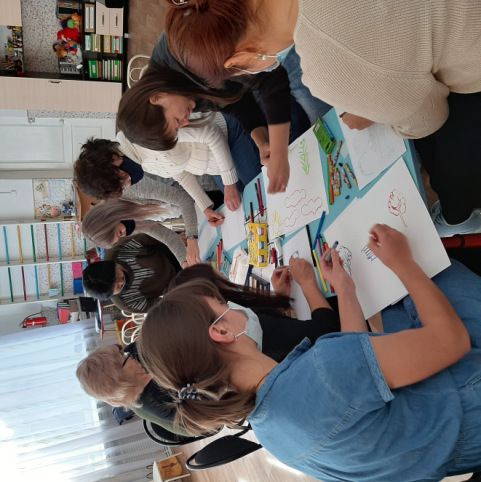 Содержание.1.Приветствие по кругу. Участники приветствуют коллег, называя свое имя.2. Упражнения на дыхание для снятия тревоги, напряжения.                                                                                   ►Вдох-выдох на 4 счета                                                                                                                                                    ►Дыхание в произвольном ритме : растираем ладони, легкое похлопывание обеими ладонями двигаясь от запястий к плечевому суставу и опять к кистям рук                                                                                                                                       ► Дыхание глубокое, спокойное, обнять себя за плечи, опустить голову, сосредоточить свое внимание на ритме сердца.3. Предлагаю разгадать ребусы, в которых расшифрован план нашего заседания.   4. Упражнения на развитие межполушарных связей:                                                                                       ►Ладошка, кулак, ребро; ладошка ребро, кулак                                                                                                    ►Лайк- дизлайк,                                                                                                                                                                   ► Ухо-нос.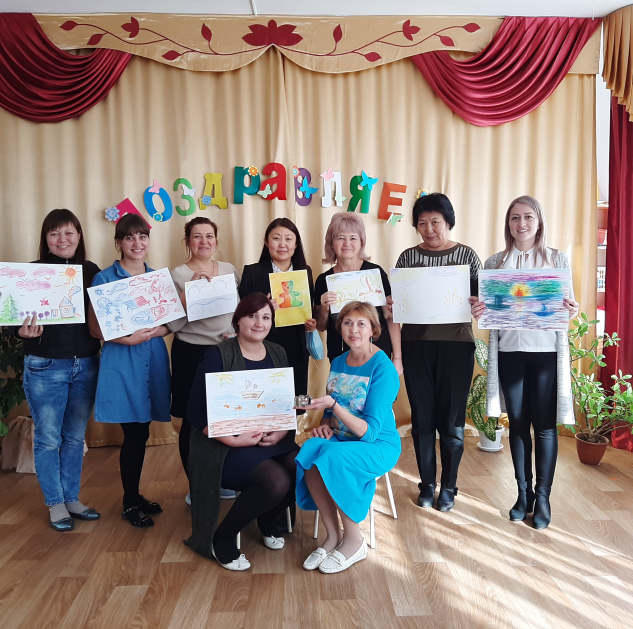 5. Рисование одновременно двумя руками.   6. Обмен впечатлениями.                                                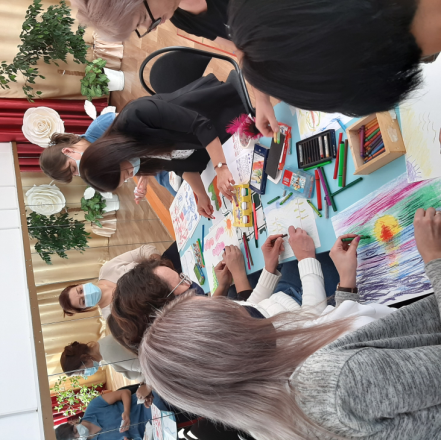 